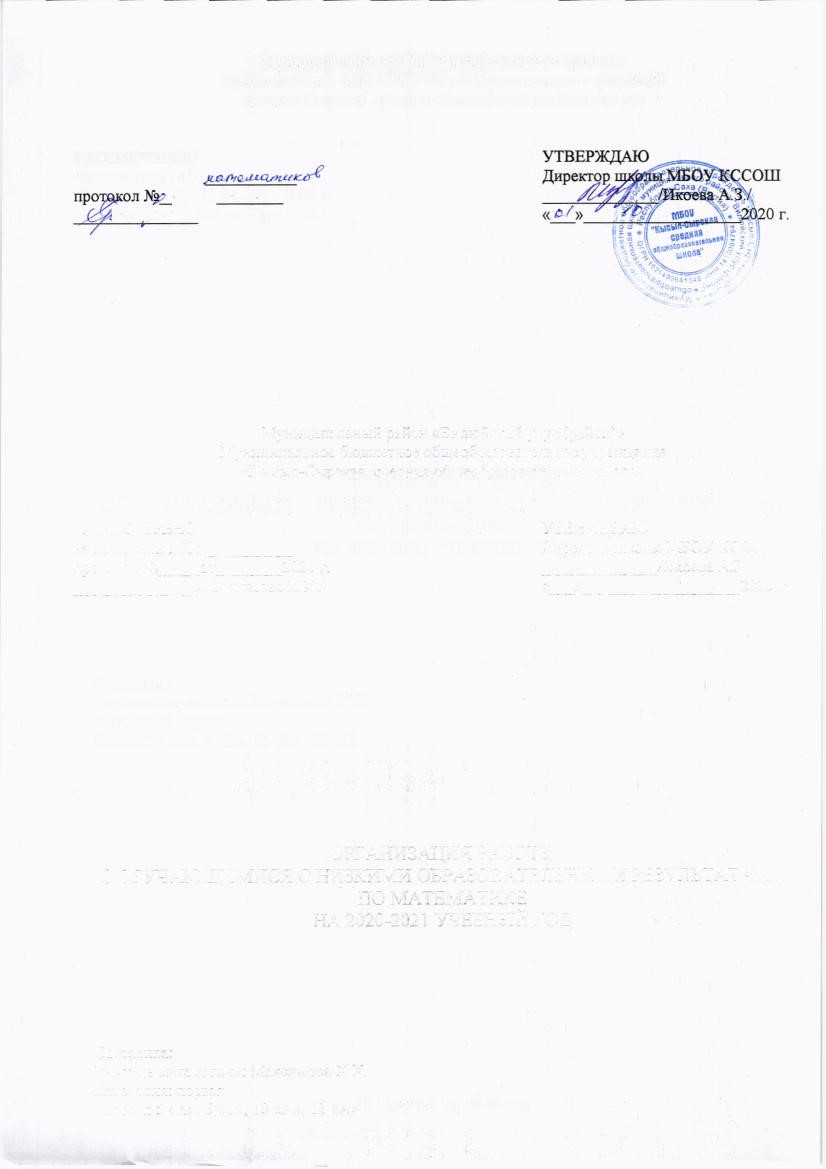 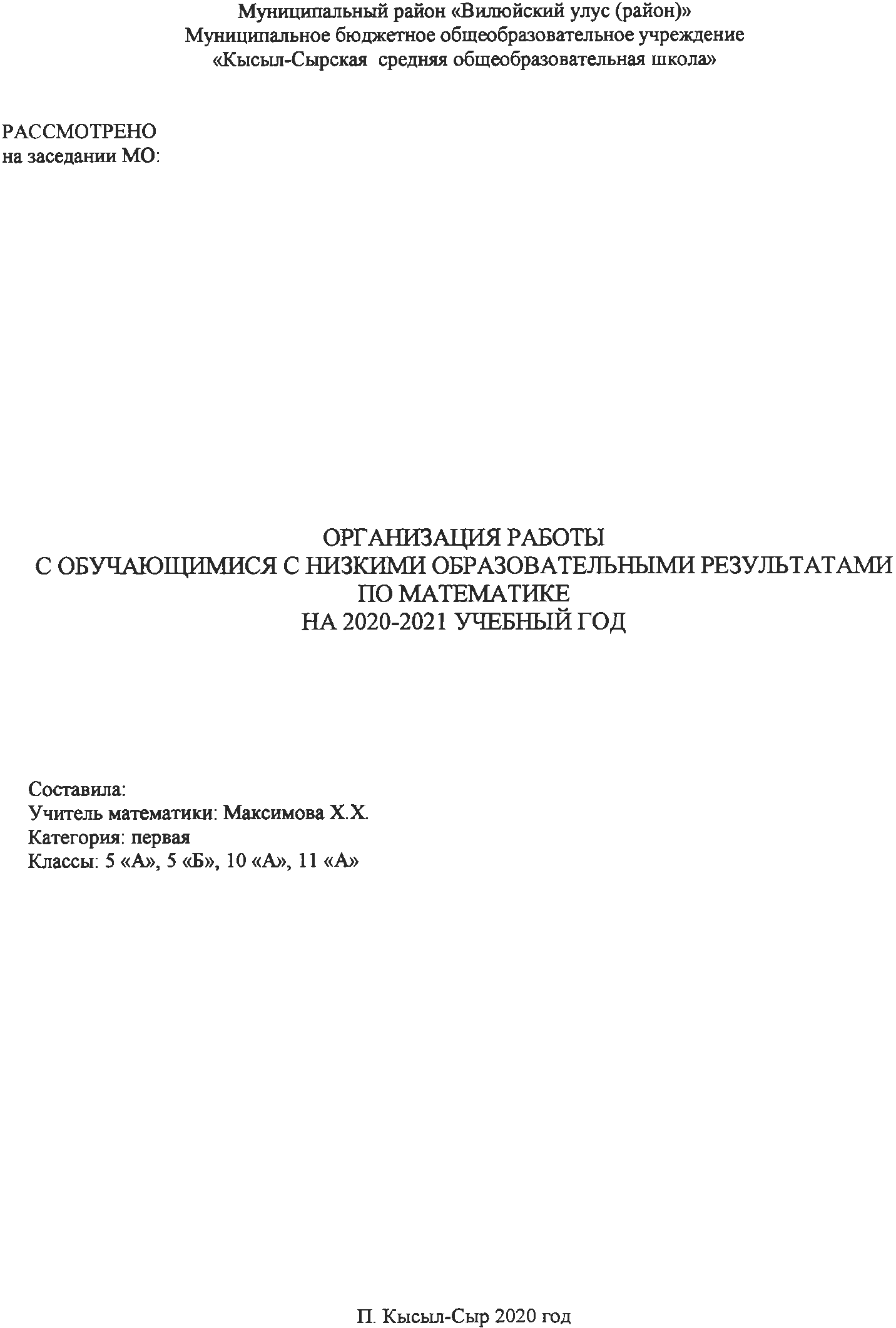 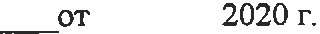 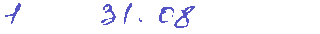 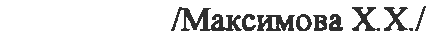 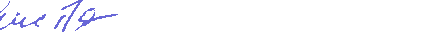 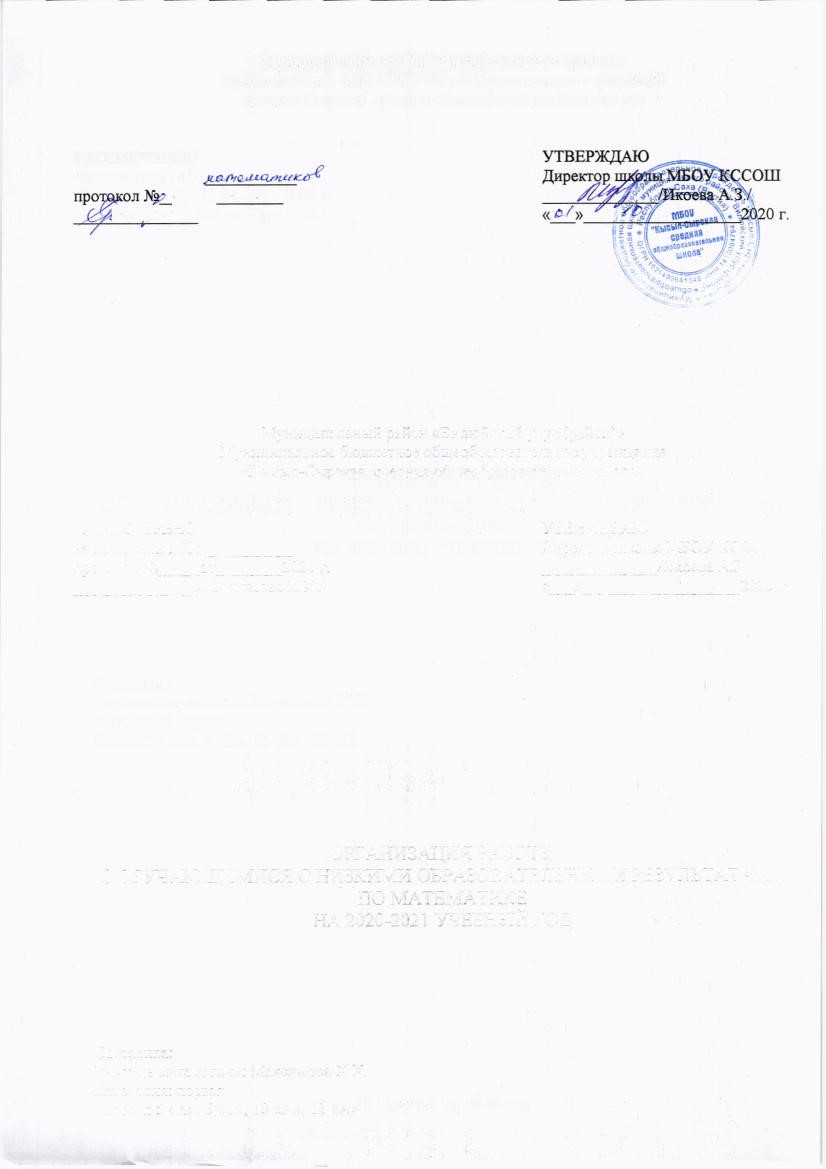 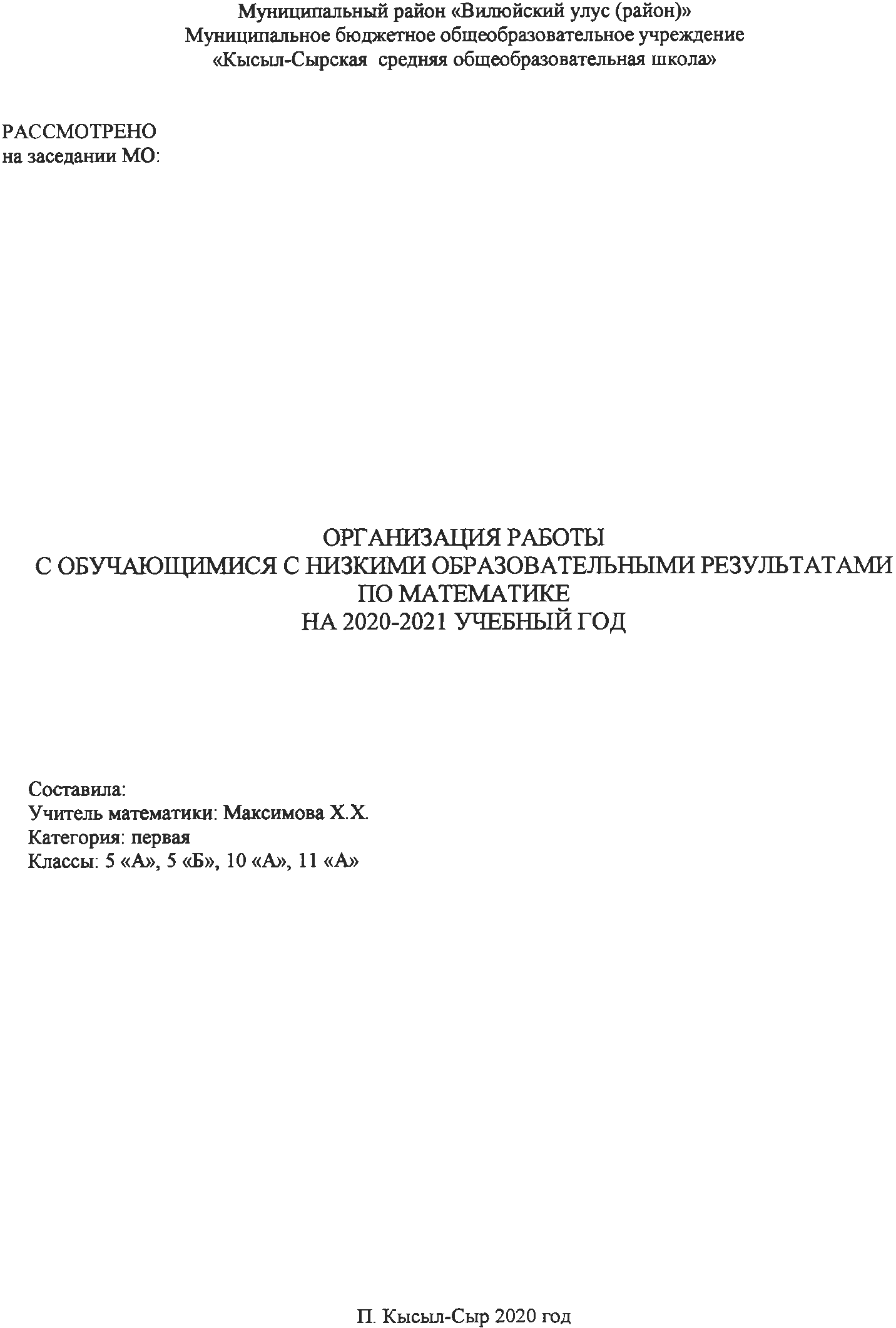 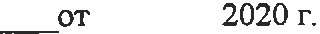 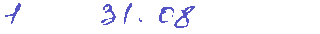 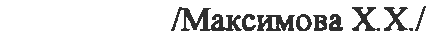 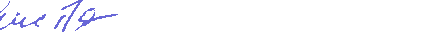 Пояснительная записка 1. Формирование группы риска  учащихся организации индивидуальной работы по устранению учебных дефицитов и повышению учебной мотивации.2. Предоставление дополнительных консультационных услуг детям, неуспевающим по математике. Организация дополнительных занятий с учащимися, имеющими спорные оценки по предмету, а также со слабоуспевающими.  Проводить индивидуально-групповые консультации и занятия с учащимися, нуждающимися в помощи, для отработки базовых знаний и умений.3. Внеурочная кружковая деятельность по математике.4.  Анализ результатов текущего контроля. 6. Проведение мониторинговых процедур по оценке качества математического образования.7. Использовать на уроках различные виды опроса (устный, письменный, индивидуальный и др.) для объективности результата.8. Готовить и использовать на уроках опорные схемы, наглядные пособия, технические средства, дидактический материал.9. Регулярно и систематически опрашивать, выставляя оценки своевременно, не допуская скопления оценок в конце четверти, когда ученик уже не имеет возможности их исправить 10. Комментировать оценку ученика, отмечая недостатки, чтобы ученик мог их устранять в дальнейшем11. Ликвидировать пробелы в знаниях, выявленные в ходе контрольных работ, после чего провести повторный контроль знаний.12. Организация индивидуальных консультаций по определению образовательного маршрута слабоуспевающих учащихся.13. Создать индивидуальный образовательный маршрут учащегося с низкими учебными возможностями. План работы на 2020 – 2021 учебный год.Ключевые моменты в организации учебного процессасо   слабоуспевающими детьмиДля усиления эффективности работы со слабоуспевающими учащимися использовать новые образовательные технологии, инновационные формы и методы обучения: личностно – ориентированный подход (обучение строить с учетом развитости индивидуальных способностей и уровня сформированности умений учебного труда) и разноуровневую дифференциацию на всех этапах урока.Организовать индивидуально-групповую работу, применяя дифференцированные тренировочные задания, инвариантные практические работы, дифференцированные проверочные работы, творческие работы по выбору.На уроках и дополнительных занятий применять «Карточки коррекции», «Памятки для учащихся», шире использовать игровые задания, которые дают возможность работать на уровне подсознания. В работе создавать специальные ситуации успеха.  При опросе слабоуспевающим школьникам давать примерный план ответа, разрешать пользоваться планом, составленным дома, больше времени готовиться к ответу у доски, делать предварительные записи, пользоваться наглядными пособиями и пр.Ученикам задавать наводящие вопросы, помогающие последовательно излагать материал.Периодически проверять усвоение материала по темам уроков, на которых ученик отсутствовал по той или иной причине.В ходе опроса и при анализе его результатов обеспечивать атмосферу доброжелательности.В процессе изучения нового материала внимание слабоуспевающих учеников концентрировать на наиболее важных и сложных разделах изучаемой темы, чаще обращаться к ним с вопросами, выясняющими степень понимания учебного материала, стимулировать вопросы учеников при затруднениях в усвоении нового материала.В ходе самостоятельной работы на уроке слабоуспевающим школьникам давать задания, направленные на устранение ошибок, допускаемых ими при ответах или в письменных работах: отмечать положительные моменты в их работе для стимулирования новых усилий, отмечать типичные затруднения в работе   и указывать способы их устранения, оказывать помощь с одновременным развитием самостоятельности в учении.При организации домашней работы для слабоуспевающих  школьников подбирать задания по осознанию и исправлению ошибок: проводить подробный инструктаж о порядке выполнения домашних заданий, о возможных затруднениях, предлагать (при необходимости) карточки-консультации, давать задания по повторению материала, который потребуется для изучения новой темы. Объем домашних заданий рассчитывать так, чтобы не допустить перегрузки.МероприятияСрок1.    Проведение контрольного среза знаний, учащихся класса по основным разделам учебного материала предыдущих лет обучения. Цель:а) Определение фактического уровня знаний детей.б) Выявление в знаниях учеников пробелов, которые требуют быстрой ликвидации.Сентябрь2. Установление причин отставания слабоуспевающих учащихся через беседы со школьными специалистами: классным руководителем, встречи с отдельными родителями и, обязательно, в ходе беседы с самим ребенком.В течение учебного года. 3.Ликвидировать пробелы в знаниях, выявленные в ходе контрольных работ, после чего провести повторный контроль знаний.В течение учебного года.4. Используя дифференцированный подход при организации самостоятельной работы на уроке, включать посильные индивидуальные задания слабоуспевающему ученику, фиксировать это в плане урокаВ течение учебного года.5.Использовать на уроках различные виды опроса (устный, письменный, индивидуальный и др.) для объективности результата.В течение учебного года.6.Регулярно и систематически опрашивать, выставляя оценки своевременно, не допуская скопления оценок в конце четверти, когда ученик уже не имеет возможности их исправить.В течение учебного года. 7.Поставить в известность классного руководителя или непосредственно родителей ученика о низкой успеваемости, если наблюдается скопление неудовлетворительных оценок.В течение учебного года.8. Вести обязательный тематический учет знаний, слабоуспевающих учащихся класса, по возможности вести тематический учет знаний по предмету детей всего класса.В течение учебного года.9. Проводить дополнительные (индивидуальные) занятия для слабоуспевающих.Учить детей навыкам самостоятельной работы.В течение учебного года.